* All homework is due the next school day—unless otherwise specified.* Always write in pencil.* Please, be sure to write a full heading on all work: First and last name with the date.**Rating Scale:√ - Below expectations (unfinished, very messy, late, etc.)√   Meets expectations (complete, accurate, shows understanding, etc.)√+ Exceeds expectations (Above and beyond following directions, extra credit, particularly thoughtful and/or creative, etc.) 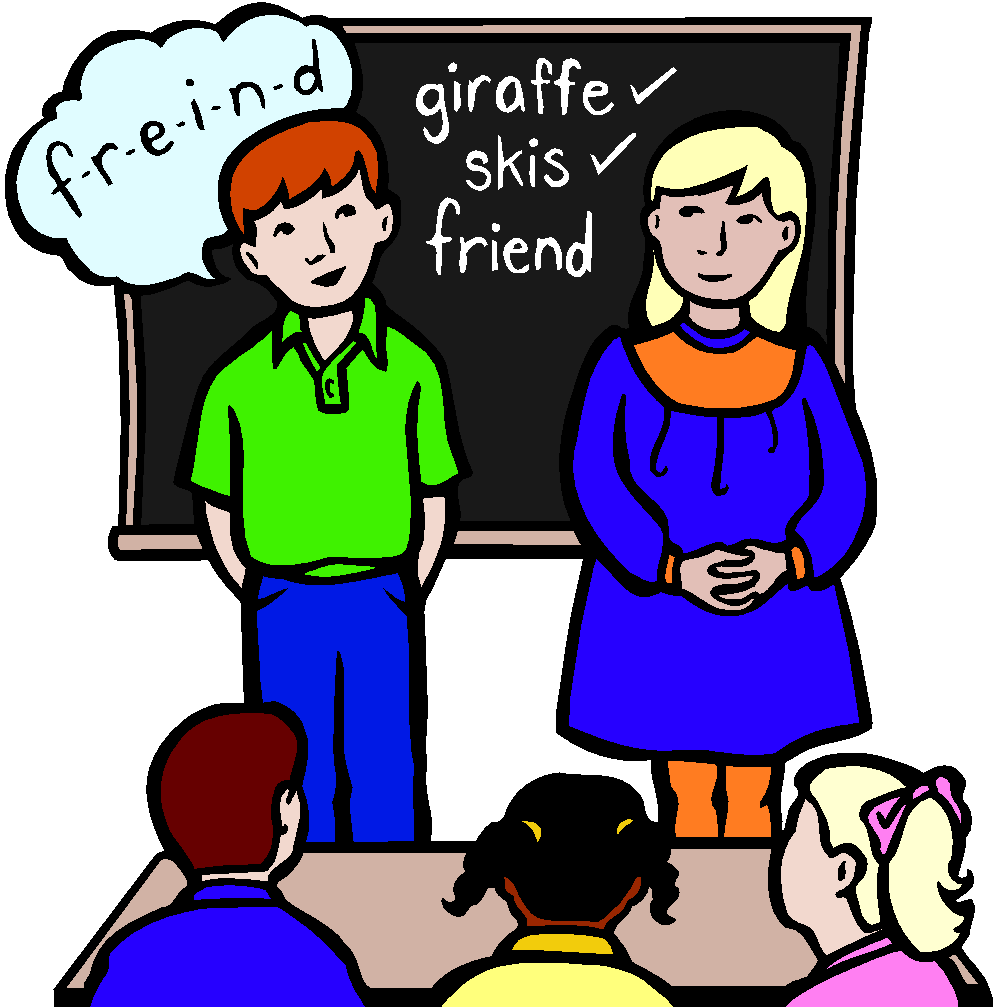 DayHomeworkMondayRead for 15 minutes MathSpelling TuesdayRead for 15 minutesTheme work (Science/Social Studies/Reading//Community Building)WednesdayRead for 15 minutes (Paper or online Reading Log due today! At least 75 min./week. )Theme work (Science/Social Studies/Reading//Community Building)ThursdayRead for 15 minutesPoetryMathFridayRead for 15 minutes